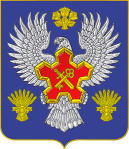 ГОРОДИЩЕНСКАЯ РАЙОННАЯ ДУМАВОЛГОГРАДСКОЙ ОБЛАСТИРЕШЕНИЕот «06» апреля 2020  года № 83О внесении изменений в решение Городищенской районной Думы от 01 декабря 2017 г. №482 «Об утверждении Положения об организации питания обучающихся 1-11 классов в муниципальных общеобразовательных учреждениях Городищенского муниципального района Волгоградской области»Рассмотрев проект решения Городищенской районной Думы «О внесении изменений в решение Городищенской районной Думы от 01 декабря 2017 г. №482 «Об утверждении Положения об организации питания обучающихся 1-11 классов в муниципальных общеобразовательных учреждениях Городищенского муниципального района Волгоградской области», на основании ст. 79 Федерального закона от 29.12.2012 N 273-ФЗ «Об образовании в Российской Федерации», на основании Закона Волгоградской области от 01 апреля 2020 года №26-ОД  «О внесении изменения в статью 46 Социального кодекса Волгоградской области от 31 декабря 2015 г. №246-ОД», постановления Губернатора Волгоградской области от 01 апреля 2020 г. №234 «О внесении изменения в постановление Губернатора Волгоградской области от 15 марта 2020 г. №179 «О введении режима повышенной готовности функционирования органов управления, сил и средств территориальной подсистемы Волгоградской области единой государственной системы предупреждения и ликвидации чрезвычайных ситуаций», руководствуясь п.15, ч.1. ст.18. Устава Городищенского муниципального района, Городищенская районная Дума РЕШИЛА:1. Внести изменения в решение Городищенской районной Думы от 01 декабря 2017 г. №482 «Об утверждении Положения об организации питания обучающихся 1-11 классов в муниципальных общеобразовательных учреждениях Городищенского муниципального района Волгоградской области».	2.В пункт 2 Положения об организации питания обучающихся 1-11 классов в муниципальных общеобразовательных  учреждениях Городищенского муниципального района Волгоградской области внести изменения, дополнив пунктом 2.7. следующего содержания:	«2.7. В период установления нерабочих дней и (или) организации обучения с применением   дистанционных образовательных технологий в муниципальных общеобразовательных учреждениях в связи с проведением санитарно-эпидемиологических мероприятий по предупреждению распространения новой короновирусной инфекцией, вызванной 2019-nCoV, на территории Городищенского муниципального района Волгоградской области обучающиеся муниципальных общеобразовательных учреждений льготных категорий, обучающиеся 1-4 классов обеспечиваются бесплатным питанием путем предоставления им набора пищевых продуктов.	Обеспечение бесплатным питанием путем предоставления набора пищевых продуктов осуществляется в порядке, установленном администрацией Городищенского муниципального района». 3.Пункт 4 Порядка обеспечения двухразовым бесплатным питанием обучающихся с ограниченными возможностями здоровья, детей-инвалидов в муниципальных общеобразовательных учреждениях Городищенского муниципального района, утвержденного решением Городищенской районной Думы от 01.12.2017 г. №482, изложить в следующей редакции:«4.Обучающимся с ОВЗ, детям-инвалидам замена бесплатного двухразового питания продуктами и (или) денежной компенсацией не производится. Дети-инвалиды, имеющие статус обучающихся с ограниченными возможностями здоровья, получающие образование на дому, обеспечиваются набором пищевых продуктов.   В период установления нерабочих дней и (или) организации обучения с применением дистанционных образовательных технологий в муниципальных общеобразовательных учреждениях в связи с проведением санитарно-эпидемиологических мероприятий по предупреждению распространения новой короновирусной инфекцией, вызванной 2019-nCoV, на территории Городищенского муниципального района Волгоградской области, обучающиеся с ОВЗ, дети-инвалиды обеспечиваются бесплатным питанием путем предоставления им набора пищевых продуктов.Обеспечение бесплатным питанием путем предоставления набора пищевых продуктов осуществляется в порядке, установленном администрацией Городищенского муниципального района».4.Настоящее решение вступает в силу со дня его официального опубликования в районной газете «Междуречье» и распространяет свое действия на правоотношения, возникшие с 30 марта 2020 года.Председатель Городищенскойрайонной Думы     Волгоградской области                                                                      А.А. ТулуповГлава Городищенского муниципального районаВолгоградской области                                                                       А.В.Кагитин